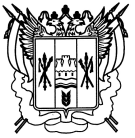 РОССИЙСКАЯ ФЕДЕРАЦИЯРЕМОНТНЕНСКОГО РАЙОНА  РОСТОВСКОЙ ОБЛАСТИСОБРАНИЕ ДЕПУТАТОВ ПРИВОЛЬНЕНСКОГО СЕЛЬСКОГО ПОСЕЛЕНИЯРешение№ 10024.04.2012                                                                                      п. ПривольныйВ соответствии с пункт 19 части 1 статьи 14 Федерального закона от 06.10.2003 № 131–ФЗ «Об общих принципах организации местного самоуправления в Российской Федерации», в редакции Федерального закона №361 от 30.11.2011 «О внесении изменений в отдельные законодательные акты Российской Федерации» а также в целях обеспечения надлежащего благоустройства и озеленения населённых пунктов, санитарного благополучия населения и охраны окружающей среды на территории Привольненского сельского поселения, Собрание депутатов Привольненского сельского поселения,РЕШИЛО:1. Утвердить Правила благоустройства и санитарного содержания территорий населенных пунктов Привольненского сельского поселения (приложение №1).             2. Должностным лицам администрации Привольненского сельского поселения, уполномоченных составлять протоколы об административных правонарушениях в соответствии  с возложенными на них задачами и функциями, обеспечит контроль  за соблюдением на территории сельского поселения указанных выше Правил и иных норм, установленных нормативно-правовыми актами органов местного самоуправления  Привольненского сельского поселения.	3. Решение Собрания депутатов Привольненского с/п от 29.10.2006г №49 «Предыдущее» считать утратившим  силу.	4. Настоящее решение вступает в силу  после его официального обнародования.	5.Контроль за выполнением данного решения возложить на специалиста по вопросам муниципального хозяйства Администрации Привольненского сельского поселенияГлава Привольненского сельского поселения                                          В.Н. МироненкоПриложение № 1к решению  Собрания  депутатов Привольненского сельского  поселенияот 24.04.2012г  № 100ПРАВИЛАблагоустройства и санитарного содержания территорийнаселенных пунктов Привольненского сельского поселения1. Общие положения1.1.   Настоящие  Правила   благоустройства   и санитарного содержания  территорий населенных пунктов Привольненского с/поселения(далее - Правила)   разработаны   с целью обеспечения их должного  санитарно-эстетического  состояния в соответствии с приказом Министерства регионального развития Российской Федерации от 27.12.2011г. №613 ( Об утверждении методических рекомендаций по разработке норм и правил по благоустройству территорий М.О ) Санитарными   правилами содержания территорий   населенных   мест   СП   2.1.7/3.4009-98, разработанными Центром госсанэпиднадзора в Ростовской области,  техническими,  противопожарными и другими  нормативными актами  по  содержанию территорий населенных мест.1.2. В настоящих Правилах используются понятия:- вещные права – право собственности, а также, в частности, право пожизненного наследуемого владения земельным участком; право постоянного (бессрочного) пользования земельным участком; сервитуты; право хозяйственного ведения имуществом и право оперативного управления имуществом; - благоустройство – комплекс мероприятий, направленных на обеспечение и улучшение санитарного и эстетического состояния территории Ивановского района, повышение комфортности условий проживания для жителей сельских поселений, поддержание единого архитектурного облика населенных пунктов района;- содержание и уборка территорий – виды деятельности, связанные со сбором, вывозом в специально отведенные для этого места отходов деятельности физических и юридических лиц, другого мусора, снега, а также иные мероприятия, направленные на обеспечение экологического и санитарно-эпидемиологического благополучия населения и охрану окружающей среды;- домовладелец – физическое (юридическое) лицо, пользующееся (использующее) жилым помещением, находящимся у него на праве собственности или иного вещного права;- прилегающая территория - участок территории, непосредственно примыкающий к границе земельного участка, принадлежащего физическому или юридическому лицу на праве собственности, аренды, постоянного (бессрочного) пользования, пожизненного наследуемого владения.территория общего пользования - прилегающая территория и другая территория (парки, скверы, рощи, сады,  площади, улицы и т. д.);место временного хранения отходов - участок земли, обустроенный в соответствии с требованиями законодательства, контейнерная площадка и контейнеры, предназначенные для сбора твердых бытовых и других отходов;производитель отходов - физическое или юридическое лицо, образующее отходы в результате жизненной и производственной деятельности человека. 1.3.  Правила содержат разделы:- общие положения;- порядок уборки и содержания территорий населенных пунктов  сельского поселения;- порядок уборки территорий населенных пунктов сельского поселения по сезонам года (весеннее-летний, осеннее-зимний периоды);- порядок размещения и эксплуатации рекламно-информационных элементов и световых вывесок на территории населенных пунктов сельского поселения;- порядок строительства, установки и содержания малых архитектурных форм, элементов внешнего благоустройства, точек выносной торговли и мелкорозничной торговли на территории населенных пунктов сельского поселения; - порядок выполнения работ по ремонту, окраске фасадов зданий на территории населенных пунктов сельского поселения;- порядок проведения работ при строительстве, ремонте, реконструкции подземных коммуникаций и осуществление других видов земляных  работ на территории населенных пунктов сельского поселения;- порядок содержания и эксплуатации дорог на территории населенных пунктов  района;- особые условия уборки и благоустройства территорий населенных пунктов района;- порядок содержания и сохранности зеленых насаждений на территории сельского поселения;- порядок  содержания домашних животных на территории  сельского поселения;- освещение территории сельского поселения;- особые требования к доступности сельской среды;- праздничное оформление территории- контроль и ответственность за нарушение Правил благоустройства и санитарного содержания территорий населенных пунктов сельского поселения.1.4. Правилами вменяется в обязанность владельцев земельных участков, граждан и предприятий, независимо от их организационно-правовых форм, систематическая санитарная очистка, уборка и содержание в образцовом порядке:- элементов внешнего благоустройства, включая улицы, площади, проезды,   дворы, подъезды, площадки для сбора твердых бытовых отходов и другие территории населенных пунктов; - жилых, административных, промышленных и торговых зданий, вокзалов, остановок пассажирского транспорта; садов, парков и площадей;- оград, заборов, газонных ограждений, реклам, рекламных установок, вывесок, витрин, выносных торговых точек, памятников, мемориальных досок;- уличного освещения, опорных столбов, садовых скамеек, урн, аншлагов и номерных  знаков.1.5. Определение границ  уборки  прилегающих территорий, закрепленных за юридическими и физическими лицами осуществляется правовыми актами органа местного самоуправления сельского поселения с составлением схематических карт уборки и уведомлением  юридических и физических лиц. При отсутствии закрепленных границ юридические и физические лица производят уборку, выкос сорной и карантинной растительности, и благоустройство на своих земельных участках и прилегающих к ним территориях, в следующей зависимости:1.6. Объекты коммунального назначения (насосные газораспределительные станции, электрические подстанции, котельные и т.д.) на площади в радиусе до 2 м1.7.Гаражи, хозяйственные постройки в зоне жилой застрой  населенных пунктов: на площади в радиусе до .1.8.Линии электропередач 220В вокруг опор в радиусе 2м:1.9.Воздушные теплотрассы и высоковольтные линии электропередач: вдоль их прохождения по 5м в каждую сторону от теплотрассы или проекции крайнего провода,1.10.Садовые, дачные и огороднические объединения, авто кооперативы: на расстоянии до основных автомобильных дорог, в отсутствие таковых - на площади не менее  по периметру от границ земельных участков;1.11.Другие предприятия, лица, содержащие социальные, административные, промышленные, рекреационные, торговые и прочие здания, строения и сооружения, независимо от их формы собственное и ведомственной принадлежности в т.ч. палатки, павильоны, киоски, лотки и пр. - на площади до 25м по периметру;1.12. Школы, дошкольные учреждении, иные учебные заведения, а также владельцы индивидуальных жилых домов: в длину — в пределах границ их участков, в ширину - до середины улицы, площади, переулка, а при односторонней застройке до противоположной стороны улицы, включая обочину. В случае обособленного расположения объекта: по фасаду — до середины проезжей части, с остальных сторон уборке подлежит  прилегающей территории с каждой стороны;1.13 Уборка вокруг остановочных павильонов пассажирского транспорта в радиусе , а также их ремонт, кроме, случаев когда в остановочном павильоне функционирует торговая точка, осуществляется соответствующими транспортными предприятиями, за которыми они закреплены.1.14.В случаях, когда расстояние между земельными участками не позволяет произвести закрепление территорий согласно п.п. 2.2.1. - 2.2.8. (расстояние между участками меньше суммы расстояний установленных для каждого объекта в отдельности) уборка производится каждой из сторон на равновеликие расстояния.1.15.Уборка иочистка канав, труб дренажей, предназначенных для отвода талых, дождевых и грунтовых вод с улиц и дорог, очистка коллекторов ливневых канализаций и дождеприемных колодцев производится соответствующими эксплуатирующими эти сооружения; во дворах- домоуправлениями, домовладельцами, застройщиками; на территориях предприятий и организаций предприятиями и организациями. Ведомственные водоотводные сооружения обслуживаются дорожными организациям и соответствующих ведомств.1.16.Ответственность за содержание территорий, прилегающих к акваториям рек и искусственных водоемов (прудов и прочих водных объектов), возлагается на собственников и других владельцев прилегающих земельных участков.1.17.Общественные туалеты, свалки бытового мусора, полигоны промышленных и бытовых отходов, поля ассенизации содержатся предприятиями, организациями и учреждениями, в ведении которых они находятся.1.18.Содержание строительных площадок.1.18.1Строитепьные и другие организации при производстве строительных, ремонтных и восстановительных работ обязаны ежедневно в конце дня, а также в двухдневный срок после полного их окончания, убирать прилегающие к строительным площадкам территории от остатков стройматериалов, грунта и мусора.1.18.2 Строительные площадки, а так же объекты по производству строительных материалов (заводы ЖБИ, растворные узлы и др.) в обязательном порядке должны оборудоваться пунктами очистки (мойки) колес автотранспорта. Запрещается вынос грунта и грязи колесами автотранспорта на дороги общего пользования.1.18.3. Для складирования мусора и отходов строительного производства на строительной площадке должны быть оборудованы и огорожены специально отведенные места или установлен бункер- накопитель. Запрещается складирование мусора, грунта и отходов строительного производства вне специально отведенных мест. Ответственность за уборку и содержание территорий в пределах двадцатиметровой зоны от границ объекта строительства, реконструкции и ремонта возлагается на заказчика и генеральную подрядную организацию.1.18.4. Ответственность за содержание за консервированного объекта строительства (долгостроя) возлагается на балансодержателя (заказчика-застройщика). 1.19.  Установка урн.1.19.1.Для предотвращения засорения улиц, площадей и других общественных мест мусором устанавливаются урны типов, согласованных с органами архитектуры. Ответственными за установку урн являются:-домоуправления, жилищно-эксплуатационные участки, предприятия, организации, учебные учреждения - около своих зданий, как правило, у входа и выхода;-торгующие организации  у входа и выхода из торговых помещений, у палаток, ларьков, павильонов и т.д.;-администрации рынков - у входа, выхода с территории рынка и через каждые  по территории рынка:-автозаправочные станции, пункты придорожного сервиса, авторемонтные мастерские - у каждой раздаточной колонки и входа выхода в административные здания и ремонтные боксы;-в иных случаях ответственные определяются правовым актом органов местного самоуправления сельского поселения.1.19.2.Урны должны содержаться ответственными организациями в исправном и опрятном состоянии, очищаться от мусора по мере его накопления, но не реже одного раза в сутки.2. Порядок уборки и содержания территорий населенных пунктов сельского поселения2.1. Физические и юридические лица независимо от их организационно-правовых форм обязаны обеспечить своевременную и качественную очистку и уборку принадлежащих им на праве собственности или ином вещном праве земельных участков и прилегающих территорий в соответствии с действующим законодательством, настоящими Правилами и порядком сбора и вывоза бытовых отходов, утверждаемым  Главой администрации Привольненского  сельского поселения.Организацию уборки иных территорий осуществляет администрация Привольненского сельского поселения, по договорам со специализированными организациями. 2.2. Каждая промышленная организация обязана оградить производственные сооружения от жилых кварталов, благоустроить и содержать в исправности и чистоте выезды из организации и строек.2.3. Лица, разместившие отходы в несанкционированных местах, обязаны за свой счет провести уборку и очистку данной территории, а при необходимости - рекультивацию земельного участка.В случае невозможности установления лиц, разместивших отходы на несанкционированных свалках, удаление отходов и рекультивация территорий свалок производится лицами, обязанными обеспечивать уборку данной территорий в соответствии с пунктом 2.1 Правил.2.4. Сбор и вывоз отходов и мусора осуществляется по контейнерной или бестарной системе, установленной порядком сбора, вывоза и утилизации бытовых отходов, утверждаемым главой местной администрации сельского поселения. 2.5. Организация очистки и уборки территорий населенных пунктов, а также сбора и вывоза отходов на территориях сельских поселений района осуществляется в соответствии с требованиями законодательства и санитарных норм.2.6. Вывоз бытовых отходов и мусора из жилых домов, организаций торговли и общественного питания, культуры, детских и лечебных заведений осуществляется указанными организациями и домовладельцами, а также иными производителями отходов самостоятельно либо на основании договоров со специализированными организациями, на объекты размещения (захоронения, утилизации) отходов, организованные и эксплуатируемые в соответствии с требованиями законодательства.2.7.Для сбора отходов и мусора организуется место временного хранения отходов. Размещение места временного хранения отходов, порядок его уборки и технического обслуживания определяется администрацией Привольненского сельского поселения.2.8. В случае если производитель отходов, осуществляющий свою бытовую и хозяйственную деятельность на земельном участке, в жилом или нежилом помещении на основании договора аренды или иного соглашения с собственником, не организовал сбор, вывоз  отходов самостоятельно, обязанности по сбору, вывозу отходов данного производителя отходов возлагаются на собственника вышеперечисленных объектов недвижимости.   2.9. Для предотвращения засорения улиц, площадей, скверов и других общественных мест отходами устанавливаются специально предназначенные для временного хранения отходов емкости малого размера - не более 0,35 куб.м (урны, баки). Установка емкостей для временного хранения отходов с интервалом не более 40метров и их очистка осуществляются лицами, ответственными за уборку соответствующих территорий в соответствии с пунктом 2.1. Правил.Урны (баки) должны содержаться в исправном и опрятном состоянии, очищаться по мере накопления мусора и не реже одного раза в месяц промываться и дезинфицироваться.2.10.Удаление с контейнерной площадки и прилегающей к ней территории отходов, высыпавшихся при выгрузке из контейнеров в мусоровозный транспорт, производят организации, осуществляющие вывоз отходов.2.11.Вывоз отходов должен осуществляться способами, исключающими возможность их потери при перевозке, создания аварийной ситуации, причинения транспортируемыми отходами вреда здоровью людей и окружающей среде.Вывоз опасных отходов осуществляется в соответствии с требованиями законодательства Российской Федерации.2.12.При уборке в ночное время должны приниматься меры, предупреждающие шум, нарушение тишины и покоя граждан.2.13. Уборку и очистку остановок общественного транспорта производят организации, в обязанность которых входит уборка территорий улиц, на которых расположены эти остановки, если иное не предусмотрено в договорах местной администрации сельского поселения с организациями, осуществляющими пассажирские перевозки.2.14. Уборку и очистку конечных остановок общественного транспорта, территорий диспетчерских пунктов обеспечивают организации, эксплуатирующие данные объекты. Уборка и очистка остановок, на которых расположены некапитальные объекты торговли, осуществляются владельцами некапитальных объектов торговли в границах, установленных пунктом 1.5. Правил. 2.15.	Эксплуатация и содержание в надлежащем санитарно-техническом состоянии водоразборных колонок, в том числе их очистка от мусора, льда и снега, а также обеспечение безопасных подходов к ним возлагаются на организации, в чьей собственности находятся колонки.2.16. Администрации рынков организуют работу по очистке и уборке территории рынков и прилегающих к ним территорий в соответствии с действующими санитарными нормами и правилами торговли на рынках.2.17. Владельцы точек выносной и мелкорозничной торговли обязаны по окончании работы производить ежедневную уборку отведенного торгового места.2.18.Содержание и уборку мест общего пользования (парки, скверы и прилегающие к ним тротуары, проезды и газоны) осуществляют специализированные организации по договору с  администрацией Привольненского сельского поселения.2.19. Содержание и уборка садов, скверов, парков, охрана зеленого фонда, находящихся в собственности организаций, домовладельцев либо на прилегающих территориях, производятся силами и средствами этих организаций, домовладельцев самостоятельно или по договорам со специализированными организациями. Контроль осуществляет  администрация Привольненского сельского поселения .2.20.	Уборка мостов, путепроводов, пешеходных переходов, виадуков, прилегающих к ним территорий, а также содержание коллекторов, труб ливневой канализации и дождеприёмных колодцев производятся организациями, обслуживающими данные объекты.2.21.	Жилые здания, не имеющие канализации, должны иметь утепленные выгребные ямы для совместного сбора туалетных и помойных нечистот с непроницаемым дном, стенками и крышками с решетками, с ячейками не более 5x5 см, препятствующими попаданию крупных предметов в яму.2.22. Жидкие нечистоты вывозятся по договорам или разовым заявкам организациями, имеющими специальный транспорт, на договорной основе в течении трёх дней с момента оформления заявки.2.23. Вывоз и утилизация  твердых бытовых отходов производится предприятиями на договорной основе соответствующими юридическими и физическими лицами. При этом заключение договоров  для всех юридических и физических лиц является обязательным.2.24. Домовладельцы обязаны обеспечить подъезды непосредственно к мусоросборникам и выгребным ямам. 2.25. Очистка и уборка водосточных канав, лотков, труб, дренажей, предназначенных для отвода поверхностных и грунтовых вод из дворов, производятся лицами, указанными в пункте 2.1. Правил.2.26. Слив воды на тротуары, газоны, проезжую часть дороги не допускается, а при производстве аварийных работ разрешается только по специальным отводам или шлангам в близлежащие колодцы фекальной или ливневой канализации по согласованию с владельцами коммуникаций.2.27. Вывоз пищевых отходов осуществляется ежедневно. Остальной мусор вывозится систематически, по мере накопления, но не реже одного раза в три дня, а в периоды года с температурой выше 14 градусов – ежедневно.2.28.Содержание и эксплуатация объектов размещения (захоронения, утилизации) отходов осуществляется в соответствии с экологическими, санитарными и иными требованиями и в порядке, установленном нормативными правовыми актами главы местной администрации сельского поселения. 2.29.Уборка и очистка территорий, отведенных для размещения и эксплуатации линий электропередач, газовых, водопроводных и тепловых сетей, осуществляются организациями, эксплуатирующими указанные сети и линии электропередач. В случае, если указанные в данном пункте сети являются бесхозяйными, уборку и очистку территорий осуществляет организация, с которой заключен договор об обеспечении сохранности и эксплуатации бесхозяйного имущества.2.30. При очистке смотровых колодцев, подземных коммуникаций грунт, мусор, нечистоты складируются в специальную тару и немедленно вывозятся специализированными организациями (имеющими лицензию) в места санкционированного размещения отходов.2.31. Администрация сельского поселения может на добровольной основе привлекать граждан для выполнения работ по уборке, благоустройству и озеленению территории муниципального образования.2.32. Привлечение граждан к выполнению работ по уборке, благоустройству и озеленению территории муниципального образования следует осуществлять на основании постановления администрации муниципального образования. 2.33. На территории Привольненского сельского поселения запрещается: - вывоз и выгрузка бытового, строительного мусора и грунта в не отведенные для этой цели места;- сжигание промышленных отходов, мусора, листьев, обрезков деревьев на улицах, площадях, в скверах,  во дворах индивидуальных домовладений и многоквартирных жилых домов, на территориях организаций и свалках;- оставление мусора на улицах, площадях и в других общественных местах, выставление тары с мусором на улицы;- выбрасывание мусора на проезжую часть улиц, в ливнеприемники ливневой канализации, а также из окон, балконов (лоджий) жилых домов;- устройство сливных (помойных) ям с нарушением установленных норм, выпуск канализационных стоков открытым способом и в ливневую канализацию;- складирование без разрешительных документов строительных материалов на тротуарах и прилегающих к зданиям территориям;- размещение транспортного средства без кузовных деталей или элементов ходовой части на придомовой территории;- загрязнение улиц при перевозке мусора, сыпучих и жидких материалов.3. Уборка территорий населенных пунктов сельского поселения по сезонам года;Особенности уборки территорий в весеннее-летний период3.1. Весенне-летняя уборка производится с 15 апреля по 15 октября и предусматривает мойку, полив и подметание проезжей части улиц, тротуаров, площадей.В зависимости от погодных условий постановлением главы  администрации сельского поселения период весенне-летней уборки может быть изменен.3.1.1. По постановлению главы  администрации сельского поселения в данный   период проводятся общественные санитарные дни, экологические месячники и субботники по очистке территорий;3.1.2. Уборка, мойка и поливка дорожных покрытий, тротуаров и дворовых территорий, зеленых насаждений и газонов производятся силами организаций и домовладельцев.3.1.3. Мойка дорожных покрытий и тротуаров, а также подметание тротуаров производятся с 23 часов до 7 часов утра, влажное подметание проезжей части улиц производится по мере необходимости с 9 часов утра до 21 часа 3.1.4. Уборка лотков и бордюров от песка, пыли, мусора после мойки должна заканчиваться к 7 часам утра.3.1.5. Мойке подвергается вся ширина проезжей части улиц и площадей. 3.1.6. Организациями и домовладельцами на своих земельных участках, прилегающих и закрепленных территориях проводится систематическая борьба с сорной растительностью, в том числе растениями, вызывающими аллергическую реакцию у населения (амброзия, циклахена и пр.).3.1.7. Запрещаются в данный период уборки, сжигание листвы, полимерной тары, пленки и т.д. на убираемых территориях, производство механизированной уборки без увлажнения;Особенности уборки территорий в осенне-зимний период3.2. Уборка  в осенне-зимний период проводится с 15 октября по 15 апреля и предусматривает уборку и вывоз мусора, снега и льда, грязи, посыпку проезжей части и тротуаров разрешенными к применению противогололёдными материалами.В зависимости от погодных условий постановлением главы  администрации сельского поселения период осенне-зимней уборки может быть изменен.3.2.1.Укладка свежевыпавшего снега в валы и кучи разрешается на всех улицах, площадях и скверах с последующей вывозкой.3.2.2.В зависимости от ширины улицы и характера движения на ней валы могут укладываться по обеим сторонам проезжей части, либо с одной стороны проезжей части вдоль тротуара с оставлением необходимых проходов и проездов.3.2.3.Посыпку противогололёдными материалами следует начинать немедленно с начала снегопада или появления гололеда.В первую очередь при гололеде посыпаются спуски, подъемы, перекрестки, места остановок общественного транспорта, пешеходные переходы.3.2.4. Очистка от снега крыш и удаление сосулек возлагаются на владельцев зданий и сооружений и должны производиться с обеспечением мер безопасности: назначение дежурных, ограждение тротуаров, оснащение страховочным оборудованием лиц, работающих на высоте. Снег, сброшенный с крыш, должен немедленно вывозиться. На проездах, убираемых специализированными организациями, снег должен сбрасываться с крыш до вывозки снега, сметенного с дорожных покрытий, и укладываться в общий с ними вал.3.2.5. Все тротуары, дворы и другие участки с асфальтовым покрытием должны очищаться от снега и обледенелого наката и посыпаться противогололёдными материалами до 8 часов утра.3.2.6. Вывоз снега разрешается  только на специально  отведенные  места отвала, установленные местной администрацией сельского поселения. Места отвала снега должны быть обеспечены удобными подъездами, необходимыми механизмами для складирования снега.3.2.7.	Уборка и вывозка снега и льда с улиц, площадей, мостов, плотин, скверов и бульваров начинаются немедленно с начала снегопада и производятся, в первую очередь, с магистральных улиц, маршрутов общественного транспорта, мостов, плотин и путепроводов для обеспечения бесперебойного движения транспорта во избежание обледенелого наката.3.2.8.При уборке улиц, проездов, площадей специализированными организациями лица, указанные в пункте 2.1 Правил, обеспечивают после прохождения снегоочистительной техники уборку прибордюрных лотков на расстоянии  и расчистку въездов, пешеходных переходов как со стороны строений, так и с противоположной стороны проезда, если там нет других строений.4. Порядок размещения и эксплуатации рекламно-информационных элементов и световых вывесок на территории населенных пунктов сельского поселения4.1. К рекламно-информационным элементам относятся все виды объявлений, извещений и сообщений, передающие информацию посредством указателей, вывесок, афиш, плакатов, стендов, световых табло.4.2. Размещение рекламно-информационных элементов на территории района осуществляется на основании комплексного плана рекламно-художественного оформления, согласованного с соответствующими службами администрации сельского поселения.4.3. Размещение рекламно-информационных элементов в придорожной зоне подлежит обязательному согласованию с отделами Государственной инспекции безопасности дорожного движения.4.4. Размещение афиш, плакатов, листовок, объявлений производится в отведенных для этой цели местах.4.5. Информация предвыборной агитации размещается в специально отведённых местах по согласованию с администрацией сельского поселения. Уборка агитационных материалов осуществляется в течение одного месяца после проведения агитационной кампании лицами, проводившими данные мероприятия.4.6. Очистку от объявлений опор электротранспорта, уличного
освещения, цоколя зданий, заборов и других сооружений осуществляют организации, эксплуатирующие данные объекты.4.7. Материальный ущерб, причиненный вследствие нарушения размещения рекламно-информационных элементов, подлежит возмещению в судебном порядке лицом (юридическим, физическим), в интересах которого реклама была размещена.4.8. Праздничное оформление территории населённых пунктов сельского поселения выполняется по решению местной администрации сельского поселения на период проведения государственных и  сельских праздников, мероприятий, связанных со знаменательными событиями. Концепция праздничного оформления определяется программой мероприятий и схемой размещения объектов и элементов праздничного оформления, утверждаемых  администрацией сельского поселения.При изготовлении и установке элементов праздничного оформления запрещается снимать, повреждать и ухудшать видимость технических средств регулирования дорожного движения.4.9.Световые рекламы и вывески должны ежедневно включаться с наступлением темного времени суток и выключаться не ранее времени отключения уличного освещения, но не позднее наступления светового дня.В случае неисправности отдельных знаков реклама или вывески должны выключаться полностью.4.10.Улицы, дороги, площади, мосты, пешеходные аллеи, территории промышленных и коммунальных организаций, а также элементы информации о населенных пунктах должны освещаться в темное время суток по графику, утвержденному администрацией сельского поселения. Обязанность по освещению данных объектов возлагается на их собственников или уполномоченных собственником лиц.5.  Порядок строительства, установки и содержания малых архитектурных форм, элементов внешнего благоустройства, точек выносной торговли и мелкорозничной торговли на территории населенных пунктов сельского поселения5.1. Содержание элементов внешнего благоустройства осуществляется физическими и (или) юридическими лицами, независимо от их организационно-правовых форм, владеющими соответствующими элементами внешнего благоустройства на праве собственности, хозяйственного ведения, оперативного управления, либо на основании договоров с собственником или лицом, уполномоченным собственником.Физические и юридические лица организуют содержание элементов внешнего благоустройства, расположенных на прилегающих территориях.Организацию содержания иных элементов внешнего благоустройства осуществляет администрация сельского поселения по договорам со специализированными организациями.5.2. Строительство и установка малых архитектурных форм и элементов внешнего благоустройства киосков, павильонов, палаток, сезонных рынков, летних кафе, оград, заборов, газонных ограждений, остановочных транспортных павильонов, телефонных кабин, ограждений тротуаров, детских спортивных площадок, рекламных тумб, стендов, щитов для газет, афиш и объявлений, подсветка зданий, памятников, реклам, фонарей уличного освещения, опорных столбов, капитальный ремонт тротуаров допускается лишь с разрешения районного архитектора при наличии согласованного проекта, при этом должно быть соблюдено целевое назначение земельного участка.5.3. Выдача разрешений на строительство, установку точек выносной и мелко розничной торговли производится Главой  администрации Привольненского сельского поселения, на основании эскизного проекта, утвержденное отделом градостроительства и по согласованию с отделом торговли и лицензирования  и органами санитарно-эпидемиологического надзора. 5.4. Местная администрация сельского поселения может выдавать на установку или   строительство малых архитектурных форм, точек выносной и мелко розничной      торговли паспорт - разрешение, который содержит графический материал с указанием точного места расположения и площади установки малых архитектурных форм, точек выносной и мелко розничной торговли, элементов внешнего благоустройства.5.5. Контроль за санитарным состоянием, содержание и уборка рыночной территории, а также точек выносной и мелкорозничной торговли находится в ведении  администрации сельского поселения.5.6. Владельцы малых архитектурных форм, точек выносной и мелко розничной торговли, обязаны содержать их в надлежащем санитарно-эстетическом состоянии, своевременно (или по требованию администрации сельского поселения) производить их ремонт и окраску, согласовывая колеры с администрацией Ивановского сельского поселения.5.7. Окраска, побелка каменных, железобетонных и металлических оград,     опор уличного освещения, киосков, металлических ворот, жилых, общественных   и промышленных зданий производится  не  реже одного раза в год или по требованию соответствующих органов администраций района и сельских поселений.6. Порядок выполнения работ по ремонту, окраске фасадов зданий на территории населенных пунктов района6.1. Владельцы зданий, домовладений (юридические и физические лица)  несут ответственность за содержание фасадов, принадлежащих им зданий в образцовом техническом и эстетическом состоянии. 6.2. Ремонт, окраска зданий, домовладений выполняются за счет средств и силами их владельцев или строительными организациями на договорной основе.6.3. Необходимость и периодичность проведения работ по ремонту и окраске фасадов зданий определяются:- владельцами исходя из существующего состояния фасада;-архитектором района с обязательной выдачей соответствующих предписаний.6.4. Изменение отдельных деталей фасадов зданий, устройство новых балконов, оконных и дверных проемов обязательно согласовываются с службой координации отраслей ЖКХ строительства транспорта и связи администрации района.6.5.Здания и строения должны иметь: указатели с обозначением наименования улицы и номерных знаков, а на угловых домах - названия пересекающихся улиц; исправное электроосвещение во дворах, у подъездов, на прилегающих территориях. 6.6. За установку и содержание на фасадах зданий вывесок, реклам, аншлагов, номерных знаков несут ответственность владелец здания и Глава администрации Привольненского сельского поселения.6.7. Запрещается на территории района самовольное возведение хозяйственных и вспомогательных построек (сараев, гаражей, голубятен, теплиц и др.) без получения соответствующего разрешения  отдела строительства, архитектуры и ЖКХ администрации района. 7.Порядок проведения работ при строительстве, ремонте, реконструкции подземных коммуникаций и осуществления других видов земляных работ на территории населенных пунктов  района7.1. Производство строительства (ремонта) подземных коммуникаций и других видов земляных работ осуществляется на основании письменного разрешения районного архитектора.7.2. Разрешения подразделяются на два вида:- разрешение при плановом строительстве (ремонте);- разрешение на аварийный ремонт.Копия разрешения должна храниться на месте производства работ и предъявляться по первому требованию должностных лиц органов государственного и муниципального контроля.7.3. Строительство (ремонт) подземных коммуникаций  должно вестись в технологической последовательности по календарному плану при постоянном   техническом и авторском надзоре.7.4. Юридические и физические лица выполняют капитальный ремонт пешеходных тротуаров согласно проекту, утверждённому соответствующей службой  администрации района, и в границах закреплённых территорий.7.5. Ответственный за производство работ обязан  до начала производства работ по разрытию  установить дорожные знаки, оградить место производства работ, которое в темное время суток должно быть обозначено красными сигнальными фонарями. При необходимости оформить в установленном порядке и осуществить снос или пересадку зеленых насаждений. 7.6. Все разрушения и повреждения дорожных покрытий, озеленения и элементов благоустройства, произведенные при производстве работ по прокладке, подземных коммуникаций или других видов строительных и земляных работ, должны быть восстановлены в полном объеме  физическими и юридическими лицами, получившими разрешение на производство работ, в сроки, согласованные с  администрацией поселения.7.7. При производстве работ на проезжей части улиц асфальт и щебень в пределах траншеи разбираются и вывозятся производителем работ в специально отведенное место. Бордюр разбирается, складируется на месте производства работ для дальнейшей установки. При производстве работ на улицах, застроенных территориях грунт немедленно вывозится.7.8. Датой окончания работ считается дата подписания уполномоченным представителем  администрации поселения документа о выполненном благоустройстве.7.9. Провалы, просадки грунта или дорожного покрытия, появившиеся над подземными коммуникациями в течение 2 лет после проведения ремонтно-восстановительных работ, должны быть устранены в течение суток организациями, получившими разрешение на производство работ.Наледи, образовавшиеся из-за аварий на подземных коммуникациях, ликвидируются организациями – владельцами коммуникаций либо на основании договора специализированными организациями за счет владельцев коммуникаций.7.10. Выполнение строительства (ремонта) подземных коммуникаций, капитального ремонта тротуаров, земляных и дорожных работ без полученного или   не согласованного разрешения, как и выполнение не указанных в разрешении видов работ, является самовольным и влечет ответственность юридических и физических лиц, предусмотренную действующим законодательством. В случае обнаружения несанкционированного проведения работ они должны быть немедленно  прекращены, а виновные привлечены к ответственности согласно действующему законодательству.8. Порядок содержания и эксплуатации дорог на территории населенных пунктов сельского поселения8.1. Лица, указанные в п.2.1 Правил производят уборку дорог общего пользования самостоятельно либо по договору со специализированными организациями. 8.2. Текущий и капитальный ремонт, содержание, строительство и реконструкция автомобильных дорог общего пользования, мостов, тротуаров и иных транспортных инженерных сооружений в границах населенных пунктов поселения (за исключением автомобильных дорог общего пользования, мостов и иных транспортных инженерных сооружений федерального и регионального значения) осуществляются специализированными организациями по договорам с местной администрацией сельского поселения. 8.3.Организации, в ведении которых находятся подземные сети, обязаны следить за тем, чтобы крышки люков коммуникаций  всегда находились на уровне дорожного покрытия, содержались в исправном состоянии и закрытыми.Крышки люков, колодцев, расположенных на проезжей части улиц и тротуаров, в случае их повреждения или разрушения должны быть немедленно огорожены и в течение 6 часов восстановлены организациями, в ведении которых находятся коммуникации.8.4.С целью сохранения дорожных покрытий на территории  Ивановского района запрещается:-транспортировка груза волоком;-сбрасывание при погрузочно-разгрузочных работах на улицах рельсов, бревен, железных балок, труб, кирпича, других тяжелых предметов и складирование их; -перегон по улицам населенных пунктов, имеющим твердое покрытие, машин на гусеничном ходу;-движение и стоянка большегрузного транспорта на внутриквартальных пешеходных дорожках, тротуарах.9. Особые условия уборки и благоустройства территорий населенных пунктов района9.1. При любых видах уборки территорий населенных пунктов ЗАПРЕЩАЕТСЯ:9.1.1. Вывозить и выгружать бытовой, строительный мусор и грунт в не   отведенные   для   этой  цели  органами  местного самоуправления и не согласованные с органами госсанэпиднадзора и отделом  по охране окружающей среды администрации района места.9.1.2. Сжигать промышленные отходы, мусор, листья, обрезки деревьев на улицах, площадях, в скверах, во дворах предприятий, организаций, учреждений и индивидуальных домовладений, на санкционированных свалках.9.1.3. Сорить на улицах, площадях и в других общественных местах, выставлять тару с мусором и пищевыми отходами на улицы.9.1.4. Предприятиям, организациям и населению сбрасывать в водоемы  бытовые, производственные отходы и загрязнять воду и прилегающую к водоему территорию.9.1.5. Сметать мусор на проезжую часть  улиц, в ливнеприемники ливневой канализации.9.1.6. Юридическим и физическим лицам складировать строительные материалы, мусор на тротуарах и прилегающих к зданиям территориях без разрешения администрации сельского поселения.9.2. При проведении работ по благоустройству населенных пунктов ЗАПРЕЩАЕТСЯ:9.2.1. Устраивать выпуск сточных вод из канализации жилых домов открытым способом и в ливневую канализацию.9.2.2. Производить расклейку афиш, объявлений на фасадах зданий, столбах, деревьях, остановочных павильонах и других объектах внешнего благоустройства, не предназначенных для этой цели.9.2.3. Производить переустройство балконов и лоджий, развешивать на    них предметы домашнего обихода, а также загромождать балконы и лоджии      предметами обихода, производить переустройство наружных фасадов зданий, выходящих на улицу.9.2.4. Производить посадку на газонах  улиц, дворов многоквартирных домов овощей всех видов, без специального отвода земельных участков для этих целей.9.2.5. Складировать около торговых точек тару, запасы товаров, вести торговлю без специального оборудования.9.2.6. Ограждать строительные площадки с уменьшением пешеходных дорожек (тротуаров).9.2.7. Мыть автомашины и другие транспортные средства, стирать белье у водоразборных колонок и в открытых водоемах.9.3. С целью обеспечения надлежащего санитарного состояния в населенных пунктах района ЗАПРЕЩАЕТСЯ:9.3.1.Содержать домашних животных и птиц в помещениях, не отвечающих санитарно-техническим требованиям, выпускать животных и птиц на улицы,   территории общих  дворов, на бульвары, в скверы и парки.9.3.2. Купать собак и других животных  в водоемах, в местах массового купания, выгуливать животных на детских площадках и стадионах.9.3.3. Юридическим и физическим лицам производить торговлю фруктами, овощами и другими продуктами на улицах, площадях и других местах, не отведенных для этих целей.9.3.4. Юридическим и физическим лицам самовольная вырубка зеленых насаждений, кроме вырубки  или повреждения зеленых насаждений на территории индивидуальных домовладений, приусадебных, дачных, садово-огороднических участков.9.3.5. Движение по населенным пунктам автотранспорта загрязняющего его дороги и улицы, перевозка мусора, сыпучих и жидких материалов без применения мер предосторожности, предотвращающих загрязнение улиц.9.3.6. Юридическим и физическим лицам повреждение газонов, движение и парковка автомобилей и иных транспортных средств на газонах и тротуарах в населенных пунктах района.9.3.7. Посыпка технической солью или обработка солевым раствором тротуаров и проезжей части улицы при гололеде.10.Порядок содержания и сохранности зеленых насаждений на территории сельского поселения10.1. Основные положенияНастоящие Правила устанавливают основные требования по вопросам охраны и содержания зеленых насаждений на территории сельского поселения предприятиями, учреждениями и организациями независимо от форм собственности, а также физическими лицами, осуществляющими хозяйственную и иную деятельность.10.1.1. В настоящих Правилах используются понятия:- сохранение зеленого фонда – комплекс агротехнических, лесоводческих (в т.ч. рубки ухода), защитных (в т.ч. борьба с вредителями и болезнями растений) и организационных (в т.ч. разрешения, проекты и их согласование и т.д.) мероприятий.- развитие зеленого фонда – комплекс мероприятий по озеленению, посадке деревьев и кустарников, посеву трав, цветов (в т.ч. выбор участка, подготовка территории, выращивание и приобретение посадочного и посевного материала, работы по посадке и посеву, мероприятия по сохранению до момента приживаемости), осуществляемых по проектам (схемам), утверждаемым органами местного самоуправления. - восстановительная стоимость зеленых насаждений - материальная компенсация  ущерба, выплачиваемая за нанесение вреда зеленым насаждениям, находящимся в муниципальной собственности, взимаемая при санкционированных пересадке или сносе зеленых насаждений, а также при их повреждении или уничтожении; - зеленый фонд  сельских поселений представляет собой совокупность зеленых зон, в том числе покрытых древесно-кустарниковой растительностью территорий и покрытых травянистой растительностью территорий, в границах этих поселений; - охрана зеленого фонда  сельских поселений – система мероприятий, обеспечивающих сохранение и развитие зеленого фонда и необходимых для нормализации экологической обстановки и создания благоприятной окружающей среды; - зеленые насаждения - древесные и кустарниковые растения;10.1.2. Все зеленые насаждения на территории населенных пунктов в пределах их черты как общественного, так и ведомственного пользования, являются муниципальным зеленым фондом, все остальные зеленые насаждения являются собственностью землепользователя, на территории которого они расположены.   10.2. Содержание существующих зеленых насаждений10.2.1. Обязанности по содержанию, сохранности объектов зеленых насаждений возлагается на предприятия, организации, учреждения, землепользователей в соответствии с границами закрепленных территорий.   10.2.2. В соответствии с ФЗ «Об общих принципах организации местного самоуправления в Российской Федерации», Законами РФ «Об охране окружающей среды», «О мелиорации земель», «Земельным Кодексом РФ», «Водным Кодексом РФ», «Лесным Кодексом РФ» и областными законами Ростовской области «Об охране окружающей среды», «О лесах Ростовской области» и др. все руководители предприятий, организаций и учреждений, главы крестьянских хозяйств и другие землепользователи, имеющие зеленые насаждения на закрепленных территориях, обязаны: 10.2.3. Обеспечить полную сохранность и квалифицированный уход за существующими зелеными насаждениями, а также принимать меры к расширению площади озеленения на отведенных для этих целей территориях.10.2.4.Предусматривать в годовых сметах выделение средств на содержание зеленых насаждений.10.2.5.Следить за сохранностью деревьев, кустарников, газонов и скверов на территории населенных пунктов, защитных лесных полос, вне населенных пунктов, деревьев и кустарников находящихся на землях водоохранных зон, прибрежных защитных лесных полос, не допускать их незаконных порубок, потрав скотом, повреждений техникой, засорения бытовым мусором и другими отходами, выжигания растительности вблизи зеленых насаждений и иных действий, наносящих вред зеленым насаждениям.10.2.6.Вести постоянное наблюдение и своевременную борьбу с вредителями и болезнями деревьев и кустарников, своевременно производить вырезку сухих и поломанных сучьев, в летнее время производить полив зеленых насаждений в зоне действия общественных водопроводных сетей.10.2.7.Владельцы киосков, ларьков и передвижных торговых точек, расположенных на территории зеленых насаждений, обязаны производить уборку площади на расстоянии 25м вокруг торговых сооружений и предоставленных для них мест.10.2.8.На площадях зеленых насаждений мест общего пользования запрещается:10.2.9.Самовольно производить вырубку, в том числе больные, сухостойные и аварийные деревья.10.2.10. Подрезать и формировать кроны зеленых насаждений.10.2.11. Ломать ветви деревьев и кустарников, рвать цветы.2.2.12. Разводить костры.10.2.13. Засорять газоны, цветники, дорожки и водоемы.10.2.14. Портить скульптуры, скамейки, ограды, урны.10.2.15. Добывать из деревьев сок, делать надрезы, надписи и наносить другие механические повреждения.10.2.16. Крепить к деревьям рекламные щиты, указатели, подвешивать  качели, веревки, провода, забивать в стволы деревьев крючки, гвозди и т.п..         10.2.17. Проезд и стоянка любого вида транспортного средства.10.2.18.Осуществлять на территориях зеленых насаждений строительство объектов временного или постоянного характера без разрешения соответствующих органов.10.2.19.Производить строительные и ремонтные работы без ограждений насаждений щитами, гарантирующими защиту их от повреждений.         10.2.20. Обнажать корни деревьев на расстоянии ближе 1,5м от ствола и засыпать шейки деревьев землей или строительным мусором.         10.2.21.Складировать на территории зеленых насаждений любые материалы.10.2.22. Устраивать свалки мусора, снега и льда.10.2.23.Сбрасывать снег с крыш на участках, имеющих зеленые насаждения, без принятия мер, обеспечивающих сохранность деревьев и кустарников.10.2.24.Распахивать облесенные участки, склоны оврагов для устройства огородов и других целей.10.2.25.Ловить и стрелять птиц и животных на территории населенных пунктов и в местах массового отдыха населения в зеленой зоне.10.2.26. Посыпать солью и другими химическими препаратами тротуары и пешеходные дорожки в зоне зеленых насаждений.10.2.27. Применять гербициды, удобрения в водоохранных зонах, вблизи защитных лесных полос, лесных массивов.10.2.28. Производить паловое выжигание сухой стерни и другой растительности.    10.2.29.Выпасать крупный рогатый скот, овец и коз вблизи зеленых насаждений без пастуха или без привязи.10.3. Порядок производства строительных работ в зоне существующих зеленых насаждений10.3.1. На территории населённых пунктов района запрещается вырубка деревьев и кустарников, за исключением вырубки зеленых насаждений на территории индивидуальных домовладений, приусадебных, дачных и садово-огороднических участков. 10.3.2. При невозможности сохранения зеленых насаждений снос или перенос должен быть произведен в порядке, установленном настоящими Правилами:10.3.3. Зеленые насаждения, попадающие в зону жилой и промышленной застройки или строительства линейных объектов (трубопроводов, линий электропередач, линий связи и др.) пересаживаются с комом в места, определяемые местной администрацией сельского поселения за счет средств застройщика. Также за счет средств застройщика производятся уходные работы за пересаженными деревьями и кустарниками до момента полной приживаемости. В исключительных случаях по невозможности пересадки зеленых насаждений по разрешению  администрации сельского поселения допускается снос зеленых насаждений. При этом заинтересованное лицо (заявитель) производит оплату восстановительной стоимости зеленых насаждений, подлежащих сносу на основании акта оценки зеленых насаждений, составленного местной администрацией сельского поселения и производит компенсационное озеленение на территории сельского поселения, определенной местной  администрацией сельского поселения, и уходные работы до момента полной приживаемости. Восстановительная стоимость зеленых насаждений зачисляется в бюджет  администрации сельского поселения и осваивается в целях охраны зеленого фонда. 10.3.4. Разрешение на вырубку или пересадку зеленых насаждений выдаётся местной администрацией сельского поселения, а в черте населенных пунктов по согласованию с службой координации отраслей ЖКХ строительства транспорта и связи, по заявкам юридических и физических лиц.10.3.5.Срок действия разрешения на вырубку деревьев – 30 дней с момента выдачи разрешения.10.3.6.Рубка аварийных и сухостойных деревьев производится на основании акта обследования зеленых насаждений и разрешения местной администрацией сельского поселения.10.3.7.Снос деревьев по согласованию с местной администрацией сельского поселения разрешается в случаях:10.3.7.1.Нахождения зеленых насаждений в зоне застройки или прокладки подземных коммуникаций, ЛЭП и других сооружений.10.3.7.2.Разрушения корневой системой или надземной частью дерева фундаментов зданий, стен, кровель, асфальтовых покрытий тротуаров и проезжей части дорог, повреждения электрических линий и линий связи.10.3.7.3.Препятствия движению и видимости для автотранспорта.10.3.7.4.Необходимости уборки сухостойных, ветровальных и аварийных деревьев.10.3.8. Озеленение вновь построенных объектов осуществляется строго в соответствии с проектом благоустройства с пересчетом сметы в ценах, действующих на момент сдачи объекта в эксплуатацию.10.3.9.Планирование и посадка новых зеленых насаждений производится только по согласованию со всеми владельцами подземных и наземных коммуникаций.10.4. Ответственность за нарушение содержания зеленых насаждений10.4.1. К действиям, наносящим ущерб зеленому хозяйству района, относятся:10.4.2. Незаконная вырубка или повреждение живых деревьев и кустарников;10.4.3. Самовольные рубки сухостойных деревьев;10.4.4. Уничтожение или повреждение деревьев и кустарников в результате поджога или неосторожного обращения с огнем.10.4.5. Потравы зеленых насаждений домашним скотом и птицей.10.4.6. Повреждение деревьев и кустарников гербицидами и другими химическими или вредными веществами, обусловившими их усыхание или заболевание.10.4.7. Посадка зеленых насаждений в зоне инженерных коммуникаций без соответствующего согласования.10.4.8. Повреждение зеленых насаждений транспортными средствами или сельскохозяйственными машинами.10.4.9. Окольцовка или ошкуривание стволов деревьев.10.4.10 Наезд и стоянка транспортных средств на газоны, клумбы, цветники и другие элементы озеленения.11. Порядок  содержания домашних животных на территории сельского поселения11.1.Основные положения11.1.1. Настоящие Правила содержания домашнего скота и птицы на территории Привольненского сельского поселения (далее – Правила) утверждены с целью установления единых требований для собственников скота и птицы, независимо от форм собственности, за содержанием, уходом, соблюдением ветеринарного законодательства, санитарных и природоохранных норм11.1.2.Обязанность по соблюдению настоящих правил возлагается на владельцев скота и птицы, как физических так и юридических лиц, независимо от форм собственности.11.1.3.В соответствии с законами РФ «О санитарно-эпидемиологическом благополучии», «Об охране окружающей среды», «О мелиорации земель», Областными законами «О лесах Ростовской области», «Об охране окружающей среды», «О ветеринарии» и другими нормативными актами собственники скота и птицы обязаны:11.1.3.1. Обеспечить полную сохранность от скота и птицы на территории района зеленых насаждений, посевов, водоемов, скверов, газонов, цветников, мест отдыха населения, культурных и достопримечательных мест, тротуарных дорожек, площадей, заборов и изгородей, памятников и других общественно значимых мест.11.1.3.2. Строго соблюдать ветеринарное законодательство, выполнять все обязательные ветеринарные мероприятия по прививкам и обработкам скота, сдаче анализов, не допускать распространения заразных заболеваний среди животных и птицы.11.1.3.3. Следить за санитарным состоянием мест содержания скота и птицы, не допускать их захламленности отходами кормов и навозом. Складирование отходов и навоза производить по согласованию с администрацией сельского поселения в специально отведенных местах.11.1.3.4. Исключить выпас скота без пастуха на неогороженном пастбище или без привязи, содержание птицы на фасадах домов, у водопроводных колонок, на пешеходных дорожках и других местах общего пользования.11.2. Содержание скота и птицы;Содержание скота и птицы не должно наносить ущерб окружающей среде, создавать угрозу санитарному состоянию и внешнему облику населенных пунктов, не подвергать опасности здоровье граждан. При этом устанавливаются следующие Правила: 11.2.1. Выпас сельскохозяйственных животных осуществляется на специально отведенных местной администрацией сельского поселения  местах выпаса под наблюдением владельца или уполномоченного им лица.11.2.2. При пастбищном содержании скота, владелец пасет свой скот лично, либо нанимает для этой цели другое лицо, о чем заключается соответствующий договор в письменном виде. В случае, если в договоре не указаны ответственные за ущерб, причиненный скотом  в результате потрав или других действий, а также если отсутствует соответствующий договор, соглашение, ответственность несет владелец скота.11.2.3. Владелец птицы принимает меры для того, чтобы птица содержалась в вольерах, базах или других сооружениях, исключающих свободное перемещение птицы по территории населенных пунктов. Допускается пастьба птицы вне территории населенных пунктов, если она не наносит ущерба окружающей среде или хозяйствующим субъектам.11.2.4. При стойловом содержании скота и птицы владелец содержит места их обитания в удовлетворительном санитарном состоянии, предъявляет больных и трупы павших животных на осмотр ветеринарному врачу и производит их захоронения в соответствии с его распоряжением в отведенных для этой цели местах.11.2.5. По требованию ветеринарного специалиста владелец скота обязан предоставить поголовье скота для клинического осмотра, проведения ветеринарно-профилактических и диагностических мероприятий.11.2.6. При осуществлении прогона и выпаса скота владельцы сельскохозяйственных животных обязаны предпринимать меры по  недопущению потрав посевов зерновых и кормовых культур, принадлежащих юридическим и физическим лицам.11.2.7. Запрещается  выпас скота и птицы, за чертой населенного пункта: в границах придорожных полос  автомобильных дорог ( по обе стороны).  11.2.8. Прогон скота через автомобильные дороги осуществлять в местах оборудованных специальными дорожными знаками.11.2.9. Сотрудникам Государственной инспекции безопасности дорожного движения, участковым уполномоченным полиции, должностным лицам, уполномоченным составлять протоколы об административных правонарушениях инициировать привлечение к административной ответственности владельцев скота, допустивших нарушения пунктов 11.2.7.-11.2.9. настоящих Правил, в соответствии с действующим законодательством. 11.2.10. Владельцам скота вводить в стадо поголовье только здоровых животных, прошедшего все ветеринарно-профилактические обработки, а также своевременно предоставлять ветеринарному специалисту животных для осмотра, диагностических исследований, предохранительных прививок и лечебно-профилактических обработок.11.2.12.Забой скота в сельскохозяйственных предприятиях, крестьянско-фермерских хозяйствах необходимо производить на специально оборудованных убойных пунктах, под контролем ветеринарного специалиста.11.2.13. В случае гибели животного, захоронение производить в специально отведенных местах - скотомогильниках (ямы Беккари).11.2.14. Безнадзорные животные (в том числе собаки, имеющие ошейник), находящиеся на улицах или в иных общественных местах, подлежат отлову.11.2.15. Установить требования, предъявляемые к содержанию скота и птицы.11.2.15.1. На территории малоэтажной застройки населённого пункта, на приусадебных земельных участках допускается строительство хозяйственных построек для содержания скота и птицы удовлетворяющих санитарно-техническим требованиям.11.2.15.2. Расстояние от хозяйственных построек до линий улиц и проездов должно быть не менее 5метров, до границы соседнего приквартирного участка – 3метров, с учётом комплексных мероприятий по охране природы и оздоровлению окружающей среды от вредных воздействий, связанных с хозяйственной деятельностью. 11.2.15.3. На территории малоэтажной застройки населённого пункта для жителей многоквартирных домов хозяйственные постройки для скота и птицы должны располагаться за пределами жилых образований.11.2.15.4. Расстояние от помещений (сооружений) для содержания и разведения животных и птицы до объектов жилой застройки приведены в таблице; в соответствии с Санитарными правилами и нормами СанПин 2.2.1/2.1.1.1200-03:11.2.16. Запрещается:11.2.16.1. Содержание домашних животных и птицы на балконах, лоджиях, в местах общего пользования многоквартирных жилых домов;11.2.16.2. Передвижение сельскохозяйственных животных на территории сельского поселении без сопровождающих лиц;11.2.16.3.  Выпас животных и птицы в не предназначенных для этих целей  местах: во дворах многоквартирных жилых домов, в парках, скверах, на территории больниц, на спортивных и детских площадках и т.д.11.3.Содержание собак и кошек;11.3.1.Владельцем собаки, кошки считается физическое или юридическое лицо, осуществляющее уход за животным, в том числе лица, принявшие на содержание бесхозных животных. Животное, постоянно проживающее на территории, принадлежащей физическому лицу, считается животным данного физического лица. Животное, проживающее на территории предприятия (учреждения, организации) и призванное выполнять охранные или иные функции, считается принадлежащим данному юридическому лицу.11.3.2. Граждане, юридические лица могут содержать собак на привязи или в вольерах; в закрытых дворах собаки должны  находиться не ближе 1м от забора, прилегающего к тротуару.11.3.3 Собаки используемые в целях охраны  производственных объектов, территорий предприятий, учреждений любых форм собственности в рабочее время должны находиться на привязи или в вольерах, в нерабочее – только  в закрытых дворах охраняемых объектов, выход  собак за пределы охраняемых территорий должен быть исключен.11.3.4. Выводить собаку на прогулку  необходимо на поводке и в наморднике. Спускать собаку с поводка можно только за пределами населенного пункта и в безлюдных местах.11.3.5. Владельцы собак, имеющие в пользовании земельный участок, могут содержать  собак в свободном выгуле только при хорошо  огражденной территории или на привязи не ближе 1,5м от  соседнего участка. О наличии собаки должна быть  сделана предупреждающая надпись, при входе на участок.11.3.6. Собаки и кошки находящиеся в общественных местах без сопровождающих лиц, кроме оставленных владельцами на привязи у магазинов, аптек, предприятий бытового обслуживания, поликлиник и других учреждений, подлежат отлову..11.3.7. Отлов бродячих животных  осуществлять специализированным организациям по договорам с администрацией муниципального образования в пределах средств, предусмотренных в бюджете муниципального образования на эти цели.11.3.8.Вылов животных в подвалах, на чердаках, лестничных клетках, в других помещениях нежилых зданий и дворовых территориях, а также на закрытых территориях предприятий независимо от форм собственности производится специализированной организацией.      11.4.Общие требования к содержанию животных:11.4.1.Рекомендуется предоставление животных для осмотра, профилактических прививок, диагностических исследований. Все собаки начиная с 3-месячного возраста подлежат обязательной вакцинации против бешенства в ветеринарном учреждении;11.4.2. Поддержание санитарного состояния дома и прилегающей территории. Экскременты, оставленные животным в подъезде,  местах общего пользования, на детских площадках, тротуарах и пр., должны быть убраны владельцем животного;11.4.3. Обеспечение тишины и покоя в жилых помещениях, а также во дворе и на улице при выгуле собак с 23 часов вечера до 7 часов утра; 11.4.4. Исключение безнадзорного обитания животных;11.4.5. Исключение возможности скопления безнадзорных животных на территориях объектов жилищно-коммунального хозяйства, рынков, магазинов, кафе, а также проникновения безнадзорных животных в подвалы, на чердаки и в другие помещения. 11.4.6. Количество домашних животных, содержащихся в жилых помещениях, определяется условиями их содержания, которые должны соответствовать требованиям федерального законодательства в области охраны здоровья граждан, санитарно-эпидемиологического благополучия населения, общественного порядка, ветеринарии, нормам общежития и не нарушать права граждан. 11.4.7.Запрещается:содержать животных в клетках, будках и вольерах, не соответствующих размерам животного;натравливать собак на людей или животных;содержать животных на лестничных клетках,  балконах, кухнях,   чердаках, в    коридорах, подвалах домов;выпускать животных для самостоятельного выгуливания;купать собак в водных объектах в местах массового купания людей;организовывать и проводить собачьи бои;организовывать в квартирах приюты и питомники.12. Освещение территории сельского поселения12.1. Улицы, дороги, площади, набережные, мосты, бульвары и пешеходные аллеи, общественные и рекреационные территории, территории жилых кварталов, микрорайонов, жилых домов, территории промышленных и коммунальных организаций, а также арки входов, дорожные знаки и указатели, элементы информации о населенных пунктах должны освещатся в темное время суток по расписанию, утвержденному администрацией Ивановского сельского поселения.Обязанность по освещению данных объектов следует возлагается на их собственников или уполномоченных собственником лиц.12.2. Освещение территории Привольненского сельского поселения  осуществляется энергоснабжающими организациями по договорам с физическими и юридическими лицами, независимо от их организационно-правовых форм, являющимися собственниками отведенных им в установленном порядке земельных участков.12.3. Строительство, эксплуатацию, текущий и капитальный ремонт сетей наружного освещения улиц осуществляется специализированными организациями по договорам с администрацией Привольненского сельского поселения.13. Особые требования к доступности сельской среды13.1 При проектировании объектов благоустройства жилой среды, улиц и дорог, объектов культурно-бытового обслуживания должно предусматриваться доступность среды населенных пунктов для пожилых лиц и инвалидов, оснащение этих объектов элементами и техническими средствами, способствующими передвижению престарелых и инвалидов (специально оборудованные пешеходные пути, пандусы, места на остановках общественного транспорта и автостоянках, поручни, ограждения, приспособления и т.д.).13.2. Проектирование, строительство, установка технических средств 
и оборудования, способствующих передвижению пожилых лиц и инвалидов, осуществляется при новом строительстве заказчиком в соответствии с утвержденной проектной документацией.14. Праздничное оформление территории14.1. Праздничное оформление территории муниципального образования выполняется по решению администрации Привольненского сельского поселения на период проведения государственных и сельских праздников, мероприятий, связанных со знаменательными событиями.Оформление зданий, сооружений осуществляется их владельцами 
в рамках концепции праздничного оформления территории сельского поселения.14.2. Работы, связанные с проведением сельских торжественных 
и праздничных мероприятий, осуществляется организациям самостоятельно 
за счет собственных средств, а также по договорам с администрацией сельского поселения в пределах средств, предусмотренных на эти цели в бюджете администрацией сельского поселения 14.3. В праздничное оформление включается: вывеска национальных флагов, лозунгов, гирлянд, панно, установку декоративных элементов и композиций, стендов, киосков, трибун, эстрад, а также устройство праздничной иллюминаций.14.4. Концепцию праздничного оформления определяется программой мероприятий и схемой размещения объектов и элементов праздничного оформления, утверждаемыми администрацией сельского поселения.14.5. При изготовлении и установке элементов праздничного оформления не рекомендовано снимать, повреждать и ухудшать видимость технических средств регулирования дорожного движения.15. Контроль и ответственность за нарушение Правил благоустройства и санитарного содержания территорий населенных пунктов сельского поселения15.1. Контроль за соблюдением настоящих правил осуществляют:- администрация Привольненского сельского поселения,   а также должностные лица администрации Ремонтненского района уполномоченные составлять протоколы об административных правонарушениях;- уполномоченные должностные лица Правительства Ростовской области;- Административная инспекция Ростовской области, Волгодонской  межрайонный отдел Административной инспекции Ростовской области; - органы внутренних дел;- органы санитарно-эпидемиологического надзора;- и другие уполномоченные в установленном порядке органы (должностные лица), обеспечивающие соблюдение установленных норм и правил в сфере благоустройства и санитарного содержания населенных пунктов района;15.2 За нарушение настоящих Правил юридические и физические лица, несут дисциплинарную, административную, гражданско- правовую ответственность в соответствии с законодательством Российской Федерации, Областным законом Ростовской области от 25.10.2002 № 273-ЗС «Об административных правонарушениях», другими нормативно-правовыми актами.Юридические и физические лица, нанесшие своими противоправными действиями или бездействием ущерб сельскому поселению, обязаны возместить нанесенный ущерб. В случае отказа (уклонения) от возмещения ущерба в указанный срок ущерб взыскивается в судебном порядке.       Применение мер административной ответственности не освобождает нарушителя от обязанности возмещения причиненного им материального ущерба в соответствии с действующим законодательством и устранения допущенных нарушений.Об утверждении Правил благоустройства и санитарного содержания территорий населенных пунктов  Привольненского сельского поселения.РасстояниеПоголовье (шт.)Поголовье (шт.)Поголовье (шт.)Поголовье (шт.)Поголовье (шт.)Поголовье (шт.)Поголовье (шт.)РасстояниеСвиньиКоровы,
бычкиОвцы, 
козыКролики-
маткиПтицаЛошадиНутрии, 
песцыдо 5до 5до 10до 10до 30до 5до 5до 8до 8до 15до 20до 45до 8до 8до 10до 10до 20до 30до 60до 10до 10до 15до 15до 25до 40до 75до 15до 15